 Council operates a NO Smoking at work policyRelevant skills, qualifications & training Please give details of qualifications obtained and training received which are relevant to the job for which you are applying (refer to the person specification).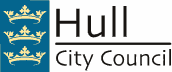 Post Title: Position Number: Closing date: Contact Number: 01482 333300Applicant’s Number(For office use only)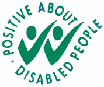 PART 1Application for EmploymentCONFIDENTIALBefore completing please ensure that you refer to the guidance contained in the ‘Information for Applicants’ sent to you with this form. Hull City Council is fully committed to achieving fairness and equality in employment and seeks to achieve a workforce which reflects the diversity of the community it serves, therefore pages 1 & 2 of this application form are only sent to the interviewing panel after the short-listing has taken place, reflecting our fair and transparent recruitment and selection practices.Before completing please ensure that you refer to the guidance contained in the ‘Information for Applicants’ sent to you with this form. Hull City Council is fully committed to achieving fairness and equality in employment and seeks to achieve a workforce which reflects the diversity of the community it serves, therefore pages 1 & 2 of this application form are only sent to the interviewing panel after the short-listing has taken place, reflecting our fair and transparent recruitment and selection practices.Before completing please ensure that you refer to the guidance contained in the ‘Information for Applicants’ sent to you with this form. Hull City Council is fully committed to achieving fairness and equality in employment and seeks to achieve a workforce which reflects the diversity of the community it serves, therefore pages 1 & 2 of this application form are only sent to the interviewing panel after the short-listing has taken place, reflecting our fair and transparent recruitment and selection practices.Personal DetailsPersonal DetailsPersonal DetailsPersonal DetailsTitle (Mrs,Mr,etc.):First/Other Names:Address: 		Post Code: Address: 		Post Code: Surname/Family Name:Surname/Family Name:Address: 		Post Code: Address: 		Post Code: Previously known as:Previously known as:National Insurance No.: National Insurance No.: Previously known as:Previously known as:HCPC No. (Protected titles only e.g. Social Worker, Occupational Therapist etc)HCPC No. (Protected titles only e.g. Social Worker, Occupational Therapist etc)Do you require a work permit?   Yes      No  If you already hold a work permit when does it expire?      /     /Do you require a work permit?   Yes      No  If you already hold a work permit when does it expire?      /     /HCPC No. (Protected titles only e.g. Social Worker, Occupational Therapist etc)HCPC No. (Protected titles only e.g. Social Worker, Occupational Therapist etc)Do you require a work permit?   Yes      No  If you already hold a work permit when does it expire?      /     /Do you require a work permit?   Yes      No  If you already hold a work permit when does it expire?      /     /Preferred Contact  Tel No: (Work/home/mobile)
E-mail address* Preferred Contact  Tel No: (Work/home/mobile)
E-mail address* *If an e-mail address is provided this will be our preferred method of communication.*If an e-mail address is provided this will be our preferred method of communication.*If an e-mail address is provided this will be our preferred method of communication.*If an e-mail address is provided this will be our preferred method of communication.General InformationGeneral InformationAre you related to a Councillor, or Manager/Senior Officer of the Council?If “Yes” give Name, Position and Relationship. Yes     No If you are successful will this be your only job?If ‘’No’’ state weekly hours and nature of additional work. Yes     No                                                                                                                                                                                       What period of notice are you required to give?/ORWhat is the earliest date could you start, if offered the job?ReferencesReferencesReferencesReferencesPlease give details of two referees.  One must be your current or if currently unemployed, your most recent employer, and should not be a family member unless they are either your current or previous employer.If you do not currently work with children or (vulnerable) adults but have done so in the past, you must provide a reference from your most recent employer who employed you to work with children or (vulnerable) adults (if relevant for the job you are applying).If you have never been employed, please give details of two people who know you well, but are not family members, such as community or voluntary group members/leaders.Please give details of two referees.  One must be your current or if currently unemployed, your most recent employer, and should not be a family member unless they are either your current or previous employer.If you do not currently work with children or (vulnerable) adults but have done so in the past, you must provide a reference from your most recent employer who employed you to work with children or (vulnerable) adults (if relevant for the job you are applying).If you have never been employed, please give details of two people who know you well, but are not family members, such as community or voluntary group members/leaders.Please give details of two referees.  One must be your current or if currently unemployed, your most recent employer, and should not be a family member unless they are either your current or previous employer.If you do not currently work with children or (vulnerable) adults but have done so in the past, you must provide a reference from your most recent employer who employed you to work with children or (vulnerable) adults (if relevant for the job you are applying).If you have never been employed, please give details of two people who know you well, but are not family members, such as community or voluntary group members/leaders.Please give details of two referees.  One must be your current or if currently unemployed, your most recent employer, and should not be a family member unless they are either your current or previous employer.If you do not currently work with children or (vulnerable) adults but have done so in the past, you must provide a reference from your most recent employer who employed you to work with children or (vulnerable) adults (if relevant for the job you are applying).If you have never been employed, please give details of two people who know you well, but are not family members, such as community or voluntary group members/leaders.Current or most recent employerCurrent or most recent employerSecond ReferenceSecond ReferenceName: Name: Name: Name: Organisation and Position: Organisation and Position: Organisation and Position: Organisation and Position: How do you know them? How do you know them? How do you know them? How do you know them? Address: Address: Address: Address: Post Code: Tel: Post Code: Tel: E-mail address*: E-mail address*: E-mail address*: E-mail address*: *If an e-mail address is provided this will be our preferred method of communication.*If an e-mail address is provided this will be our preferred method of communication.*If an e-mail address is provided this will be our preferred method of communication.*If an e-mail address is provided this will be our preferred method of communication.DBS Check: For jobs that require a Criminal Records Check references are requested for all short-listed candidates prior to interview.Non DBS Check: For jobs that require declaration of unspent convictions only, references are requested for preferred candidate after interview.Please refer to person specification to confirm criminal record disclosure requirements.DBS Check: For jobs that require a Criminal Records Check references are requested for all short-listed candidates prior to interview.Non DBS Check: For jobs that require declaration of unspent convictions only, references are requested for preferred candidate after interview.Please refer to person specification to confirm criminal record disclosure requirements.DBS Check: For jobs that require a Criminal Records Check references are requested for all short-listed candidates prior to interview.Non DBS Check: For jobs that require declaration of unspent convictions only, references are requested for preferred candidate after interview.Please refer to person specification to confirm criminal record disclosure requirements.DBS Check: For jobs that require a Criminal Records Check references are requested for all short-listed candidates prior to interview.Non DBS Check: For jobs that require declaration of unspent convictions only, references are requested for preferred candidate after interview.Please refer to person specification to confirm criminal record disclosure requirements.DeclarationDeclarationDeclarationDeclarationIn submitting this application (whether signed or not) I declare that I am the person referred to on the form and that the information I have given in all parts of this application is true, complete and correct and authorise Hull City Council to contact any current or former employers at the appropriate stage to confirm the details provided.I understand that canvassing (seeking support from) any Councillor or Manager/Senior Officer of Hull City Council in connection with this appointment or knowingly not stating such a relationship will disqualify me.I understand that if I give incorrect information or a false statement this will lead to the withdrawal of any job offer, or if I am given the job this will result in disciplinary proceedings likely to result in my dismissal from the employment.In accordance with the Immigration, Asylum and Nationality Act 2006 I am entitled to work in the . I shall produce such original documentation as you shall request to evidence my right to work.I also agree to the information contained in this application being processed under the Data Protection Act, 1998, for the purposes specified on page four of this form, for statutory returns and in relation to forming any contract of employment.In submitting this application (whether signed or not) I declare that I am the person referred to on the form and that the information I have given in all parts of this application is true, complete and correct and authorise Hull City Council to contact any current or former employers at the appropriate stage to confirm the details provided.I understand that canvassing (seeking support from) any Councillor or Manager/Senior Officer of Hull City Council in connection with this appointment or knowingly not stating such a relationship will disqualify me.I understand that if I give incorrect information or a false statement this will lead to the withdrawal of any job offer, or if I am given the job this will result in disciplinary proceedings likely to result in my dismissal from the employment.In accordance with the Immigration, Asylum and Nationality Act 2006 I am entitled to work in the . I shall produce such original documentation as you shall request to evidence my right to work.I also agree to the information contained in this application being processed under the Data Protection Act, 1998, for the purposes specified on page four of this form, for statutory returns and in relation to forming any contract of employment.In submitting this application (whether signed or not) I declare that I am the person referred to on the form and that the information I have given in all parts of this application is true, complete and correct and authorise Hull City Council to contact any current or former employers at the appropriate stage to confirm the details provided.I understand that canvassing (seeking support from) any Councillor or Manager/Senior Officer of Hull City Council in connection with this appointment or knowingly not stating such a relationship will disqualify me.I understand that if I give incorrect information or a false statement this will lead to the withdrawal of any job offer, or if I am given the job this will result in disciplinary proceedings likely to result in my dismissal from the employment.In accordance with the Immigration, Asylum and Nationality Act 2006 I am entitled to work in the . I shall produce such original documentation as you shall request to evidence my right to work.I also agree to the information contained in this application being processed under the Data Protection Act, 1998, for the purposes specified on page four of this form, for statutory returns and in relation to forming any contract of employment.In submitting this application (whether signed or not) I declare that I am the person referred to on the form and that the information I have given in all parts of this application is true, complete and correct and authorise Hull City Council to contact any current or former employers at the appropriate stage to confirm the details provided.I understand that canvassing (seeking support from) any Councillor or Manager/Senior Officer of Hull City Council in connection with this appointment or knowingly not stating such a relationship will disqualify me.I understand that if I give incorrect information or a false statement this will lead to the withdrawal of any job offer, or if I am given the job this will result in disciplinary proceedings likely to result in my dismissal from the employment.In accordance with the Immigration, Asylum and Nationality Act 2006 I am entitled to work in the . I shall produce such original documentation as you shall request to evidence my right to work.I also agree to the information contained in this application being processed under the Data Protection Act, 1998, for the purposes specified on page four of this form, for statutory returns and in relation to forming any contract of employment.Signed:Date:IMPORTANT: You must complete all parts of the application form. We do not normally accept C.V.s either on their own, or if sent with an application form.IMPORTANT: You must complete all parts of the application form. We do not normally accept C.V.s either on their own, or if sent with an application form.IMPORTANT: You must complete all parts of the application form. We do not normally accept C.V.s either on their own, or if sent with an application form.IMPORTANT: You must complete all parts of the application form. We do not normally accept C.V.s either on their own, or if sent with an application form.Applicant’s Number(For office use only)Applicant’s Number(For office use only)Applicant’s Number(For office use only)Monitoring Form GuidanceWhat are we trying to achieve?Hull City Council is fully committed to achieving fairness and equality in employment and seeks to achieve a workforce which reflects the diversity of the community it serves.  No job applicant or employee will be treated less favourably or disadvantaged, either directly or indirectly, on the grounds of gender, gender identity, nationality or ethnic origin, disability, religion or belief, sexual orientation, age or any other unjustifiable reason.Why do we ask for information?Our recruitment and selection policies and procedures are reviewed regularly to ensure that all applicants are selected according to their merits and abilities.  We use the information to check to what extent the people who apply to us for jobs, or who get jobs with us, are representative of the local community.  This in turn helps us to judge whether our recruitment processes are fair and equally open regardless of background.  Monitoring helps us to develop future initiatives and to overcome discrimination.  It is, therefore, important that you complete the monitoring form in full.Local Employment PartnershipAs part of the Local Employment Partnership with Jobcentre Plus we wish to record unemployed applicants, such as individuals in receipt of incapacity benefit, lone parent benefit or jobseekers allowance.What happens to the form?The form will be separated from your application and will not be passed on to anyone involved in short-listing, selection or appointment for the job for which you are applying.  It will be stored securely and confidentially.  If you are unsuccessful this will be stored for a period of one year and then confidentially destroyed.  Should you be successful the data will be held on your personal file and electronically for future workforce monitoring purposes. Disabled ApplicantsUnder the Equality Act 2010, a disability is defined as a physical or mental impairment which has a substantial and long-term adverse effect on your ability to carry out normal day-to-day activities.Two Ticks Guaranteed Interview SchemeWe are committed to interviewing all disabled applicants who meet the essential criteria of the job and therefore those short-listing are made aware of all disabled applicants based on the relevant response on this form.  Applicants invited to interview will be asked to let us know of any reasonable adjustments which are needed to ensure the interview is accessible.CONFIDENTIALEqual Opportunities in Employment – Monitoring FormEqual Opportunities in Employment – Monitoring FormEqual Opportunities in Employment – Monitoring FormEqual Opportunities in Employment – Monitoring FormEqual Opportunities in Employment – Monitoring FormEqual Opportunities in Employment – Monitoring FormEqual Opportunities in Employment – Monitoring FormIMPORTANT: Please read the notes on the reverse of this page before completing. This form is not part of the selection process. Please complete in full.IMPORTANT: Please read the notes on the reverse of this page before completing. This form is not part of the selection process. Please complete in full.IMPORTANT: Please read the notes on the reverse of this page before completing. This form is not part of the selection process. Please complete in full.IMPORTANT: Please read the notes on the reverse of this page before completing. This form is not part of the selection process. Please complete in full.IMPORTANT: Please read the notes on the reverse of this page before completing. This form is not part of the selection process. Please complete in full.IMPORTANT: Please read the notes on the reverse of this page before completing. This form is not part of the selection process. Please complete in full.IMPORTANT: Please read the notes on the reverse of this page before completing. This form is not part of the selection process. Please complete in full.General:General:What is your ethnic group?What is your ethnic group?What is your ethnic group?What is your ethnic group?What is your ethnic group?How did you first find out about this job, where How did you first find out about this job, where a) Whitea) Whitea) WhitePlease tickPlease tickdid you see the job advertised? did you see the job advertised? BritishBritishBritishIrishIrishIrishCurrent employment status:Current employment status:Any other White background Any other White background Any other White background Are you currently in paid work?Are you currently in paid work?(please write in) (please write in) (please write in) (please write in) (please write in) Yes 		No 	Yes 		No 	b) Mixedb) Mixedb) MixedPlease tickPlease tickIf no, how long have you been If no, how long have you been White and Black CaribbeanWhite and Black CaribbeanWhite and Black Caribbeanunemployed?unemployed?White and Black AfricanWhite and Black AfricanWhite and Black AfricanLess than 6 months 		Less than 6 months 		White and AsianWhite and AsianWhite and AsianBetween 6 and 18 months		Between 6 and 18 months		Any other Mixed backgroundAny other Mixed backgroundAny other Mixed backgroundMore than 18 months		More than 18 months		(please write in) (please write in) (please write in) (please write in) (please write in) c) Asian or Asian Britishc) Asian or Asian Britishc) Asian or Asian BritishPlease tickPlease tickDo you have sole responsibility for a child Do you have sole responsibility for a child IndianIndianIndianunder 16?		Yes      No under 16?		Yes      No PakistaniPakistaniPakistaniWould this job be a promotion?Would this job be a promotion?BangladeshiBangladeshiBangladeshiYes 		No Yes 		No ChineseChineseChineseDo you work for Hull City Council?Do you work for Hull City Council?Any other Asian backgroundAny other Asian backgroundAny other Asian backgroundYes 		No Yes 		No (please write in) (please write in) (please write in) (please write in) (please write in) What is your gender?     What is your gender?     d) Black or Black Britishd) Black or Black Britishd) Black or Black BritishPlease tickPlease tickMale   		Female Male   		Female Is your gender identity the same as theIs your gender identity the same as theAfricanAfricanAfricangender you were assigned at birth?gender you were assigned at birth?Any other Black backgroundAny other Black backgroundAny other Black backgroundYes 		No Yes 		No (please write in) (please write in) (please write in) (please write in) (please write in) What is your date of birth?What is your date of birth?e) Other Ethnic Groupe) Other Ethnic Groupe) Other Ethnic GroupPlease tickPlease tickArabArabArabDo you consider yourself to be disabled?*Do you consider yourself to be disabled?*Gypsy/Romany/Irish TravellerGypsy/Romany/Irish TravellerGypsy/Romany/Irish TravellerYes     No Yes     No Any otherAny otherAny other(please write in) (please write in) (please write in) (please write in) (please write in) (*see definition of disability on page 3)(*see definition of disability on page 3)What is your sexual orientation?What is your sexual orientation?What is your sexual orientation?What is your sexual orientation?What is your sexual orientation?Application form submission:Application form submission:Bisexual 		Heterosexual	/straight Bisexual 		Heterosexual	/straight Bisexual 		Heterosexual	/straight Bisexual 		Heterosexual	/straight Bisexual 		Heterosexual	/straight Gay man  	    	        Prefer not to say Gay man  	    	        Prefer not to say Gay man  	    	        Prefer not to say Gay man  	    	        Prefer not to say Gay man  	    	        Prefer not to say Please return all parts of this form by thePlease return all parts of this form by theGay woman/Lesbian 		    Other Gay woman/Lesbian 		    Other Gay woman/Lesbian 		    Other Gay woman/Lesbian 		    Other Gay woman/Lesbian 		    Other closing date stated in the advert to:closing date stated in the advert to:What is your religion or belief?What is your religion or belief?What is your religion or belief?What is your religion or belief?What is your religion or belief?Recruitment TeamRecruitment TeamWarehouse 6Warehouse 6Buddhist		Buddhist		Christian		Christian		Christian		Princes Princes Hindu			Hindu			Jewish		Jewish		Jewish		Muslim		Muslim		Sikh			Sikh			Sikh			HU1 2PQHU1 2PQNone			None			Prefer not to say	Prefer not to say	Prefer not to say	Any other religion or belief		Any other religion or belief		Any other religion or belief		Any other religion or belief		Any other religion or belief		Application queries:Application queries:(please write in) (please write in) (please write in) (please write in) (please write in) Tel: (01482) 333300Tel: (01482) 333300Post Title:Position Number: Closing date: Contact Number: 01482 333300Post Title:Position Number: Closing date: Contact Number: 01482 333300Applicant’s Number(For office use only)Applicant’s Number(For office use only)Applicant’s Number(For office use only)PART 2Application for EmploymentCONFIDENTIALDetails of present or (if unemployed) your last jobDetails of present or (if unemployed) your last jobDetails of present or (if unemployed) your last jobPlease read the person specification.  This part of the application form will be used to assess how you meet the requirements for the job.Please read the person specification.  This part of the application form will be used to assess how you meet the requirements for the job.Please read the person specification.  This part of the application form will be used to assess how you meet the requirements for the job.Are you currently unemployed?	Yes     No If yes, please give your reason(s) for leaving:Are you currently unemployed?	Yes     No If yes, please give your reason(s) for leaving:Are you currently unemployed?	Yes     No If yes, please give your reason(s) for leaving:Name and Address of Employer and contact detailsJob Title: Job Title: Name and Address of Employer and contact detailsGrade: Salary: Employed in this jobFrom: To: Give a brief description of your present, or (if unemployed) your last job:Give a brief description of your present, or (if unemployed) your last job:Give a brief description of your present, or (if unemployed) your last job:Details of all previous employmentPlease read the person specification.  This part of the application form will be used to assess how you meet the requirements for the job.  Start with your most recent job (please give reasons if there are periods when you haven’t worked).Name and address of employer and contact detailsJob titleSalary/GradeDates employedDates employedBrief job detailsReason for LeavingName and address of employer and contact detailsJob titleSalary/GradeFromToBrief job detailsReason for LeavingImportant: Continue any section on a separate sheet if necessary but please ensure that your National Insurance number is entered on the top right of the sheet.  Do not put your name on continuation sheets.  You must complete all parts of the form.Important: Continue any section on a separate sheet if necessary but please ensure that your National Insurance number is entered on the top right of the sheet.  Do not put your name on continuation sheets.  You must complete all parts of the form.Important: Continue any section on a separate sheet if necessary but please ensure that your National Insurance number is entered on the top right of the sheet.  Do not put your name on continuation sheets.  You must complete all parts of the form.Important: Continue any section on a separate sheet if necessary but please ensure that your National Insurance number is entered on the top right of the sheet.  Do not put your name on continuation sheets.  You must complete all parts of the form.Important: Continue any section on a separate sheet if necessary but please ensure that your National Insurance number is entered on the top right of the sheet.  Do not put your name on continuation sheets.  You must complete all parts of the form.Important: Continue any section on a separate sheet if necessary but please ensure that your National Insurance number is entered on the top right of the sheet.  Do not put your name on continuation sheets.  You must complete all parts of the form.Important: Continue any section on a separate sheet if necessary but please ensure that your National Insurance number is entered on the top right of the sheet.  Do not put your name on continuation sheets.  You must complete all parts of the form.Important: Continue any section on a separate sheet if necessary but please ensure that your National Insurance number is entered on the top right of the sheet.  Do not put your name on continuation sheets.  You must complete all parts of the form.The Council has access to  NARIC which is a national agency and the official source of information and advice on the comparability of international qualifications from over 180 Countries worldwide with those in the .  The Council will therefore obtain comparability guidance if your qualification was obtained overseas.The Council has access to  NARIC which is a national agency and the official source of information and advice on the comparability of international qualifications from over 180 Countries worldwide with those in the .  The Council will therefore obtain comparability guidance if your qualification was obtained overseas.The Council has access to  NARIC which is a national agency and the official source of information and advice on the comparability of international qualifications from over 180 Countries worldwide with those in the .  The Council will therefore obtain comparability guidance if your qualification was obtained overseas.The Council has access to  NARIC which is a national agency and the official source of information and advice on the comparability of international qualifications from over 180 Countries worldwide with those in the .  The Council will therefore obtain comparability guidance if your qualification was obtained overseas.The Council has access to  NARIC which is a national agency and the official source of information and advice on the comparability of international qualifications from over 180 Countries worldwide with those in the .  The Council will therefore obtain comparability guidance if your qualification was obtained overseas.The Council has access to  NARIC which is a national agency and the official source of information and advice on the comparability of international qualifications from over 180 Countries worldwide with those in the .  The Council will therefore obtain comparability guidance if your qualification was obtained overseas.Educational and Vocational QualificationsLevelLevelGradeGradeDate ObtainedProfessional Qualifications/Membership of Professional BodiesGrade/ClassGrade/ClassGrade/ClassGrade/ClassDateObtainedRelevant Training and Development(Specify valid dates for statutory training e.g. first aid) Relevant Training and Development(Specify valid dates for statutory training e.g. first aid) Relevant Training and Development(Specify valid dates for statutory training e.g. first aid) Relevant Training and Development(Specify valid dates for statutory training e.g. first aid) Relevant Training and Development(Specify valid dates for statutory training e.g. first aid) DateDriving licence/car/motorcycle ownershipThis section need only be completed if driving is mentioned in the person specification as an essential requirement of the job.  Please tick the appropriate box.Driving licence/car/motorcycle ownershipThis section need only be completed if driving is mentioned in the person specification as an essential requirement of the job.  Please tick the appropriate box.Driving licence/car/motorcycle ownershipThis section need only be completed if driving is mentioned in the person specification as an essential requirement of the job.  Please tick the appropriate box.Driving licence/car/motorcycle ownershipThis section need only be completed if driving is mentioned in the person specification as an essential requirement of the job.  Please tick the appropriate box.Driving licence/car/motorcycle ownershipThis section need only be completed if driving is mentioned in the person specification as an essential requirement of the job.  Please tick the appropriate box.Driving licence/car/motorcycle ownershipThis section need only be completed if driving is mentioned in the person specification as an essential requirement of the job.  Please tick the appropriate box.Driving licence/car/motorcycle ownershipThis section need only be completed if driving is mentioned in the person specification as an essential requirement of the job.  Please tick the appropriate box.Do you have you a full current driving licence?Do you have you a full current driving licence?Yes     Yes     No No No Do you have full access to a car/ motorcycle?CarYes     Yes     No No No M/cYes     Yes     No No No If you have any current penalty points please give details in the space below:If you have any current penalty points please give details in the space below:If you have any current penalty points please give details in the space below:If you have any current penalty points please give details in the space below:If you have any current penalty points please give details in the space below:If you have any current penalty points please give details in the space below:If you have any current penalty points please give details in the space below:Personal StatementPlease state why you think you are suitable for this job.Please describe what relevant qualities you can bring to this job.  It is important that you refer to the Person Specification for the position you are applying for, giving both work and non-work examples as appropriate, as to how you meet the requirements of the job.Relevant Experience:Skills:Knowledge:Interpersonal/Communication Skills:Competencies:Further information to support your application:Important:  Continue any section on a separate sheet if necessary but please ensure that your National Insurance number is entered on the top right of the sheet.  Do not put your name on continuation sheets.  You must complete all parts of the form.Important:  Continue any section on a separate sheet if necessary but please ensure that your National Insurance number is entered on the top right of the sheet.  Do not put your name on continuation sheets.  You must complete all parts of the form.Post Title:Position Number: Closing date: Contact Number: 01482 333300Applicant’s Number(For office use only)PART 3Application for EmploymentCONFIDENTIALCRIMINAL RECORD INFORMATION CRIMINAL RECORD INFORMATION CRIMINAL RECORD INFORMATION CRIMINAL RECORD INFORMATION CRIMINAL RECORD INFORMATION CRIMINAL RECORD INFORMATION CRIMINAL RECORD INFORMATION CRIMINAL RECORD INFORMATION CRIMINAL RECORD INFORMATION CRIMINAL RECORD INFORMATION IMPORTANT – Please read carefullyIMPORTANT – Please read carefullyIMPORTANT – Please read carefullyIMPORTANT – Please read carefullyIMPORTANT – Please read carefullyIMPORTANT – Please read carefullyIMPORTANT – Please read carefullyIMPORTANT – Please read carefullyIMPORTANT – Please read carefullyIMPORTANT – Please read carefullyPlease read the Disclosure of Criminal Record Information Sheet attached to the person specification before answering the following questions.Please read the Disclosure of Criminal Record Information Sheet attached to the person specification before answering the following questions.Please read the Disclosure of Criminal Record Information Sheet attached to the person specification before answering the following questions.Please read the Disclosure of Criminal Record Information Sheet attached to the person specification before answering the following questions.Please read the Disclosure of Criminal Record Information Sheet attached to the person specification before answering the following questions.Please read the Disclosure of Criminal Record Information Sheet attached to the person specification before answering the following questions.Please read the Disclosure of Criminal Record Information Sheet attached to the person specification before answering the following questions.Please read the Disclosure of Criminal Record Information Sheet attached to the person specification before answering the following questions.Please read the Disclosure of Criminal Record Information Sheet attached to the person specification before answering the following questions.Please read the Disclosure of Criminal Record Information Sheet attached to the person specification before answering the following questions.Do you have any criminal record information that the Council requires you to disclose?Yes     No Do you have any criminal record information that the Council requires you to disclose?Yes     No Do you have any criminal record information that the Council requires you to disclose?Yes     No Do you have any criminal record information that the Council requires you to disclose?Yes     No Do you have any criminal record information that the Council requires you to disclose?Yes     No Do you have any criminal record information that the Council requires you to disclose?Yes     No Do you have any criminal record information that the Council requires you to disclose?Yes     No Do you have any criminal record information that the Council requires you to disclose?Yes     No Do you have any criminal record information that the Council requires you to disclose?Yes     No Do you have any criminal record information that the Council requires you to disclose?Yes     No If “Yes”, please give details in the appropriate sections(s) below:If “Yes”, please give details in the appropriate sections(s) below:If “Yes”, please give details in the appropriate sections(s) below:If “Yes”, please give details in the appropriate sections(s) below:If “Yes”, please give details in the appropriate sections(s) below:If “Yes”, please give details in the appropriate sections(s) below:If “Yes”, please give details in the appropriate sections(s) below:If “Yes”, please give details in the appropriate sections(s) below:If “Yes”, please give details in the appropriate sections(s) below:If “Yes”, please give details in the appropriate sections(s) below:UNSPENT CONVICTIONSUNSPENT CONVICTIONSUNSPENT CONVICTIONSUNSPENT CONVICTIONSUNSPENT CONVICTIONSUNSPENT CONVICTIONSUNSPENT CONVICTIONSUNSPENT CONVICTIONSUNSPENT CONVICTIONSUNSPENT CONVICTIONSNature of OffenceDate of OffenceSentence/OrderSentence/OrderDate of Sentence/OrderDate of Sentence/OrderLocation of CourtLocation of CourtFull name at time of Offence/Sentence/Order*Full name at time of Offence/Sentence/Order*PROSECUTIONS PENDING – You only need to complete this section if the job for which you are applying requires a Standard or Enhanced DisclosurePROSECUTIONS PENDING – You only need to complete this section if the job for which you are applying requires a Standard or Enhanced DisclosurePROSECUTIONS PENDING – You only need to complete this section if the job for which you are applying requires a Standard or Enhanced DisclosurePROSECUTIONS PENDING – You only need to complete this section if the job for which you are applying requires a Standard or Enhanced DisclosurePROSECUTIONS PENDING – You only need to complete this section if the job for which you are applying requires a Standard or Enhanced DisclosurePROSECUTIONS PENDING – You only need to complete this section if the job for which you are applying requires a Standard or Enhanced DisclosurePROSECUTIONS PENDING – You only need to complete this section if the job for which you are applying requires a Standard or Enhanced DisclosurePROSECUTIONS PENDING – You only need to complete this section if the job for which you are applying requires a Standard or Enhanced DisclosurePROSECUTIONS PENDING – You only need to complete this section if the job for which you are applying requires a Standard or Enhanced DisclosurePROSECUTIONS PENDING – You only need to complete this section if the job for which you are applying requires a Standard or Enhanced DisclosureNature of Alleged OffenceNature of Alleged OffenceNature of Alleged OffenceDate of Alleged OffenceDate of Alleged OffenceCourt Date (if known)Court Date (if known)Location of CourtLocation of CourtFull name at time of Alleged Offence*SPENT CONVICTIONS (including cautions, reprimands and final warnings) -  You only need to complete this section if the job for which you are applying requires a Standard or Enhanced DisclosureSPENT CONVICTIONS (including cautions, reprimands and final warnings) -  You only need to complete this section if the job for which you are applying requires a Standard or Enhanced DisclosureSPENT CONVICTIONS (including cautions, reprimands and final warnings) -  You only need to complete this section if the job for which you are applying requires a Standard or Enhanced DisclosureSPENT CONVICTIONS (including cautions, reprimands and final warnings) -  You only need to complete this section if the job for which you are applying requires a Standard or Enhanced DisclosureSPENT CONVICTIONS (including cautions, reprimands and final warnings) -  You only need to complete this section if the job for which you are applying requires a Standard or Enhanced DisclosureSPENT CONVICTIONS (including cautions, reprimands and final warnings) -  You only need to complete this section if the job for which you are applying requires a Standard or Enhanced DisclosureSPENT CONVICTIONS (including cautions, reprimands and final warnings) -  You only need to complete this section if the job for which you are applying requires a Standard or Enhanced DisclosureSPENT CONVICTIONS (including cautions, reprimands and final warnings) -  You only need to complete this section if the job for which you are applying requires a Standard or Enhanced DisclosureSPENT CONVICTIONS (including cautions, reprimands and final warnings) -  You only need to complete this section if the job for which you are applying requires a Standard or Enhanced DisclosureSPENT CONVICTIONS (including cautions, reprimands and final warnings) -  You only need to complete this section if the job for which you are applying requires a Standard or Enhanced DisclosureSPENT CONVICTIONS (including cautions, reprimands and final warnings) -  You only need to complete this section if the job for which you are applying requires a Standard or Enhanced DisclosureSPENT CONVICTIONS (including cautions, reprimands and final warnings) -  You only need to complete this section if the job for which you are applying requires a Standard or Enhanced DisclosureSPENT CONVICTIONS (including cautions, reprimands and final warnings) -  You only need to complete this section if the job for which you are applying requires a Standard or Enhanced DisclosureNature of OffenceDate of OffenceDate of OffenceSentence/OrderSentence/OrderDate of Sentence/OrderDate of Sentence/OrderLocation of CourtLocation of CourtLocation of CourtFull name at time of Offence/Sentence/Order*Full name at time of Offence/Sentence/Order*Full name at time of Offence/Sentence/Order*DISQUALIFICATION ORDER – You only need to complete this section if the job for which you are applying requires a Standard or Enhanced DisclosureDISQUALIFICATION ORDER – You only need to complete this section if the job for which you are applying requires a Standard or Enhanced DisclosureDISQUALIFICATION ORDER – You only need to complete this section if the job for which you are applying requires a Standard or Enhanced DisclosureDISQUALIFICATION ORDER – You only need to complete this section if the job for which you are applying requires a Standard or Enhanced DisclosureDISQUALIFICATION ORDER – You only need to complete this section if the job for which you are applying requires a Standard or Enhanced DisclosureDISQUALIFICATION ORDER – You only need to complete this section if the job for which you are applying requires a Standard or Enhanced DisclosureDISQUALIFICATION ORDER – You only need to complete this section if the job for which you are applying requires a Standard or Enhanced DisclosureDISQUALIFICATION ORDER – You only need to complete this section if the job for which you are applying requires a Standard or Enhanced DisclosureDISQUALIFICATION ORDER – You only need to complete this section if the job for which you are applying requires a Standard or Enhanced DisclosureDISQUALIFICATION ORDER – You only need to complete this section if the job for which you are applying requires a Standard or Enhanced DisclosureDISQUALIFICATION ORDER – You only need to complete this section if the job for which you are applying requires a Standard or Enhanced DisclosureDISQUALIFICATION ORDER – You only need to complete this section if the job for which you are applying requires a Standard or Enhanced DisclosureDISQUALIFICATION ORDER – You only need to complete this section if the job for which you are applying requires a Standard or Enhanced DisclosureAre you the subject of a Disqualification Order?  Yes     No If ‘Yes’, please give details below:Are you the subject of a Disqualification Order?  Yes     No If ‘Yes’, please give details below:Are you the subject of a Disqualification Order?  Yes     No If ‘Yes’, please give details below:Are you the subject of a Disqualification Order?  Yes     No If ‘Yes’, please give details below:Are you the subject of a Disqualification Order?  Yes     No If ‘Yes’, please give details below:Are you the subject of a Disqualification Order?  Yes     No If ‘Yes’, please give details below:Are you the subject of a Disqualification Order?  Yes     No If ‘Yes’, please give details below:Are you the subject of a Disqualification Order?  Yes     No If ‘Yes’, please give details below:Are you the subject of a Disqualification Order?  Yes     No If ‘Yes’, please give details below:Are you the subject of a Disqualification Order?  Yes     No If ‘Yes’, please give details below:Are you the subject of a Disqualification Order?  Yes     No If ‘Yes’, please give details below:Are you the subject of a Disqualification Order?  Yes     No If ‘Yes’, please give details below:Are you the subject of a Disqualification Order?  Yes     No If ‘Yes’, please give details below:Nature of OffenceNature of OffenceNature of OffenceNature of OffenceDate of OffenceDate of OffenceDate of OrderDate of OrderDate of OrderLocation of CourtLocation of CourtLocation of CourtFull name at time of Offence/Order*GOVERNMENT DEPARTMENT LISTS e.g. DBS Children’s Barred List or DBS Adult’s Barred List.  You only need to complete this section if the job for which you are applying requires a Standard or Enhanced Disclosure with a Barred List/s Check.GOVERNMENT DEPARTMENT LISTS e.g. DBS Children’s Barred List or DBS Adult’s Barred List.  You only need to complete this section if the job for which you are applying requires a Standard or Enhanced Disclosure with a Barred List/s Check.GOVERNMENT DEPARTMENT LISTS e.g. DBS Children’s Barred List or DBS Adult’s Barred List.  You only need to complete this section if the job for which you are applying requires a Standard or Enhanced Disclosure with a Barred List/s Check.GOVERNMENT DEPARTMENT LISTS e.g. DBS Children’s Barred List or DBS Adult’s Barred List.  You only need to complete this section if the job for which you are applying requires a Standard or Enhanced Disclosure with a Barred List/s Check.GOVERNMENT DEPARTMENT LISTS e.g. DBS Children’s Barred List or DBS Adult’s Barred List.  You only need to complete this section if the job for which you are applying requires a Standard or Enhanced Disclosure with a Barred List/s Check.GOVERNMENT DEPARTMENT LISTS e.g. DBS Children’s Barred List or DBS Adult’s Barred List.  You only need to complete this section if the job for which you are applying requires a Standard or Enhanced Disclosure with a Barred List/s Check.GOVERNMENT DEPARTMENT LISTS e.g. DBS Children’s Barred List or DBS Adult’s Barred List.  You only need to complete this section if the job for which you are applying requires a Standard or Enhanced Disclosure with a Barred List/s Check.GOVERNMENT DEPARTMENT LISTS e.g. DBS Children’s Barred List or DBS Adult’s Barred List.  You only need to complete this section if the job for which you are applying requires a Standard or Enhanced Disclosure with a Barred List/s Check.GOVERNMENT DEPARTMENT LISTS e.g. DBS Children’s Barred List or DBS Adult’s Barred List.  You only need to complete this section if the job for which you are applying requires a Standard or Enhanced Disclosure with a Barred List/s Check.GOVERNMENT DEPARTMENT LISTS e.g. DBS Children’s Barred List or DBS Adult’s Barred List.  You only need to complete this section if the job for which you are applying requires a Standard or Enhanced Disclosure with a Barred List/s Check.GOVERNMENT DEPARTMENT LISTS e.g. DBS Children’s Barred List or DBS Adult’s Barred List.  You only need to complete this section if the job for which you are applying requires a Standard or Enhanced Disclosure with a Barred List/s Check.GOVERNMENT DEPARTMENT LISTS e.g. DBS Children’s Barred List or DBS Adult’s Barred List.  You only need to complete this section if the job for which you are applying requires a Standard or Enhanced Disclosure with a Barred List/s Check.GOVERNMENT DEPARTMENT LISTS e.g. DBS Children’s Barred List or DBS Adult’s Barred List.  You only need to complete this section if the job for which you are applying requires a Standard or Enhanced Disclosure with a Barred List/s Check.Nature of Offence/Reason for Inclusion on the ListNature of Offence/Reason for Inclusion on the ListDate of OffenceDate of OffenceDate of OffenceDate of Inclusion on ListDate of Inclusion on ListDate of Inclusion on ListName of List(e.g. Children’s or Adult’s Barred List) Name of List(e.g. Children’s or Adult’s Barred List) Name of List(e.g. Children’s or Adult’s Barred List) Full name at the time of the Offence/Inclusion on List(s)*Full name at the time of the Offence/Inclusion on List(s)**if different from the name you are using now*if different from the name you are using now*if different from the name you are using now*if different from the name you are using now*if different from the name you are using now*if different from the name you are using now*if different from the name you are using now*if different from the name you are using now*if different from the name you are using now*if different from the name you are using now*if different from the name you are using now*if different from the name you are using now*if different from the name you are using nowDeclarationI declare that in submitting this application I have read the Disclosure of Criminal Record Information Sheet attached to the Person Specification. I have provided all the information required by the Council for the job for which I am applying.Signed:						Date: DeclarationI declare that in submitting this application I have read the Disclosure of Criminal Record Information Sheet attached to the Person Specification. I have provided all the information required by the Council for the job for which I am applying.Signed:						Date: DeclarationI declare that in submitting this application I have read the Disclosure of Criminal Record Information Sheet attached to the Person Specification. I have provided all the information required by the Council for the job for which I am applying.Signed:						Date: DeclarationI declare that in submitting this application I have read the Disclosure of Criminal Record Information Sheet attached to the Person Specification. I have provided all the information required by the Council for the job for which I am applying.Signed:						Date: DeclarationI declare that in submitting this application I have read the Disclosure of Criminal Record Information Sheet attached to the Person Specification. I have provided all the information required by the Council for the job for which I am applying.Signed:						Date: DeclarationI declare that in submitting this application I have read the Disclosure of Criminal Record Information Sheet attached to the Person Specification. I have provided all the information required by the Council for the job for which I am applying.Signed:						Date: DeclarationI declare that in submitting this application I have read the Disclosure of Criminal Record Information Sheet attached to the Person Specification. I have provided all the information required by the Council for the job for which I am applying.Signed:						Date: DeclarationI declare that in submitting this application I have read the Disclosure of Criminal Record Information Sheet attached to the Person Specification. I have provided all the information required by the Council for the job for which I am applying.Signed:						Date: DeclarationI declare that in submitting this application I have read the Disclosure of Criminal Record Information Sheet attached to the Person Specification. I have provided all the information required by the Council for the job for which I am applying.Signed:						Date: DeclarationI declare that in submitting this application I have read the Disclosure of Criminal Record Information Sheet attached to the Person Specification. I have provided all the information required by the Council for the job for which I am applying.Signed:						Date: DeclarationI declare that in submitting this application I have read the Disclosure of Criminal Record Information Sheet attached to the Person Specification. I have provided all the information required by the Council for the job for which I am applying.Signed:						Date: DeclarationI declare that in submitting this application I have read the Disclosure of Criminal Record Information Sheet attached to the Person Specification. I have provided all the information required by the Council for the job for which I am applying.Signed:						Date: DeclarationI declare that in submitting this application I have read the Disclosure of Criminal Record Information Sheet attached to the Person Specification. I have provided all the information required by the Council for the job for which I am applying.Signed:						Date: 